แผนบริหารความเสี่ยง หลักสูตรรัฐประศาสนศาสตรมหาบัณฑิต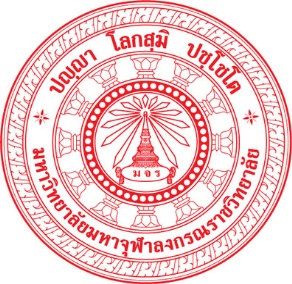 โดยคณะกรรมการบริหารความเสี่ยง หลักสูตรรัฐประศาสนศาสตรมหาบัณฑิตคำนำแผนบริหารความเสี่ยง ของหลักสูตรรัฐประศาสนศาสตรมหาบัณฑิต ภาควิชารัฐศาสตร์ หลักสูตรสังคมศาสตร์ มหาวิทยาลัยมหาจุฬาลงกรณราชวิทยาลัย จัดทำขึ้นเพื่อเป็นกรอบแนวทางการปฏิบัติงานในการดำเนินงานการบริหารความเสี่ยงหลักสูตรรัฐประศาสนศาสตรมหาบัณฑิต ให้เป็นไปตามวัตถุประสงค์ที่กำหนดไว้อย่างมีประสิทธิภาพและมีประสิทธิผลทั่วทั้งองค์กร รวมทั้งเพื่อให้ผู้บริหาร และบุคลากรของหลักสูตรรัฐประศาสนศาสตรมหาบัณฑิต มีความรู้ ความเข้าใจในเรื่องการบริหารความเสี่ยง และสามารถนำไปปฏิบัติได้ย่างมีประสิทธิผลและต่อเนื่อง ซึ่งแผนบริหารความเสี่ยงหลักสูตรนี้ประกอบด้วย ๑) ความเสี่ยงด้านการเงินและงบประมาณ ๒) ความเสี่ยงด้านกลยุทธ์ ๓) ความเสี่ยงด้านนโยบาย ๔) ความเสี่ยงด้านการปฏิบัติงาน และ ๕) ความเสี่ยงจากเหตุการณ์ภายนอก หลักสูตรบัณฑิตศึกษาฯ หวังเป็นอย่างยิ่งว่าแผนบริหารความเสี่ยงของหลักสูตรฯ จะเป็นประโยชน์ต่อผู้บริหาร และบุคลากร ของหลักสูตรฯ ในการปฏิบัติงานต่อไป						  	คณะกรรมการบริหารความเสี่ยง1. แนวทางการบริหารความเสี่ยงหลักสูตรรัฐประศาสนศาสตรมหาบัณฑิต	หลักสูตรรัฐประศาสนศาสตรมหาบัณฑิต  มีแนวทางการบริหารความเสี่ยงของหลักสูตรฯ โดยการจัดตั้งคณะกรรมการบริหารความเสี่ยง หลักสูตรรัฐประศาสนศาสตรมหาบัณฑิต  ทำหน้าที่ ดำเนินงานและบริหารความเสี่ยงด้านต่างๆ คณะกรรมการบริหารความเสี่ยงหลักสูตรรัฐประศาสนศาสตรมหาบัณฑิต ประกอบด้วยรศ.ดร.สุรพล สุยะพรหม				ที่ปรึกษาพระครูสังฆรักษ์เกียรติศักดิ์ กิตฺติปญฺโญ,ผศ.ดร.		ประธานกรรมการรศ.ดร.สุรินทร์ นิมยมางกูร				รองประธานกรรมการผศ.ดร.เติมศักดิ์ ทองอินทร์				กรรมการผศ.ดร.พิเชฐ ทั่งโต					กรรมการผศ.ดร.อนุวัต กระสังข์				กรรมการผศ.ดร.ธิติวุฒิ หมั่นมี					กรรมการและเลขานุการนางสาววันเพ็ญ ฉายสะอาด				กรรมการและผู้ช่วยเลขานุการนายพลวัฒน์ สีทา					กรรมการและผู้ช่วยเลขานุการ:2. นโยบายด้านการบริหารความเสี่ยง	เพื่อศึกษาปัจจัยและข้อมูลต่าง ๆ ที่อาจมีผลกระทบต่อการบริหารงานหลักสูตรรัฐประศาสนศาสตรมหาบัณฑิต  และนำปัจจัยและข้อมูลมาวิเคราะห์เพื่อจัดทำแผนบริหารความเสี่ยงเพื่อให้การดำเนินงานหลักสูตรรัฐประศาสนศาสตรมหาบัณฑิต บรรลุผลตามกลยุทธ์ เป้าหมาย ที่ได้ตั้งไว้ โดยมีการวิเคราะห์ข้อมูลต่าง ๆ ที่เกี่ยวข้องการนำแผนบริหารความเสี่ยงไปใช้ในการดำเนินการที่เกี่ยวข้องอย่างเป็นรูปธรรมมีการติดตามและรายงานผลการดำเนินการตามแผนบริหารความเสี่ยง มีการทบทวนแผนบริหารความเสี่ยงทุกปีการศึกษา3. วัตถุประสงค์การบริหารความเสี่ยงเพื่อช่วยเพิ่มประสิทธิภาพของการตัดสินใจ โดยคำนึงถึงปัจจัยเสี่ยงและความเสี่ยงในด้านต่าง ๆ ที่น่าจะมีผลกระทบกับการดำเนินงานเพื่อนำไปใช้เป็นแนวทางประกอบการดำเนินงานเพื่อให้บรรลุเป้าหมายการดำเนินงานต้านต่างๆของหลักสูตรฯเพื่อลดความเสี่ยงที่อาจจะเกิดขึ้นในการดำเนินงานต่าง ๆ ของหลักสูตรฯ รวมทั้งการลดความเสียหายที่อาจจะเกิดขึ้น 4. ขั้นตอนการดำเนินงานกำหนดวัตถุประสงค์ในการดำเนินการระบุปัจจัยเสี่ยงด้านการเงินและงบประมาณ  ความเสี่ยงด้านกลยุทธ์ ความเสี่ยงด้านนโยบาย ความเสี่ยงด้านการปฏิบัติงาน และความเสี่ยงจากเหตุการณ์ภายนอกการประเมินความเสี่ยง โดยการวิเคราะห์ความเสี่ยงและการจัดลำดับความสำคัญของปัจจัยเสี่ยง โดยประเมินจากโอกาสที่จะเกิดความเสี่ยง และความรุนแรงจากผลกระทบที่เกิดขึ้นจากปัจจัยเสี่ยงการจัดทำแผนบริหารความเสี่ยง การดำเนินการตามแผนบริหารความเสี่ยง โดยกลุ่มงานที่เกี่ยวข้อง ตามคณบดีมอบหมาย ทั้งนี้ให้กำหนดไว้ในแผนปฏิบัติงานของ หลักสูตรรัฐประศาสนศาสตรมหาบัณฑิต การติดตามและการรายงานผล โดยส่วนงานที่ได้รับมอบหมาย หรือ คณะกรรมการบริหารความเสี่ยง ตามโครงการหรืองานที่ได้รับมอบหมาย5. การระบุความเสี่ยง 	ตามคำสั่งหลักสูตรรัฐประศาสนศาสตรมหาบัณฑิต ที่ 08/2560  เรื่องแต่งตั้งคณะกรรมการบริหารความเสี่ยง หลักสูตรรัฐประศาสนศาสตรมหาบัณฑิต ประจำปี 2560  โดยคณะกรรมการมีหน้าที่ดำเนินงานและบริหารความเสี่ยงด้านต่างๆ ดังนี้  ความเสี่ยงด้านการเงินและงบประมาณความเสี่ยงด้านกลยุทธ์ความเสี่ยงด้านกลยุทธ์ (Strategic Risk) เป็นความเสี่ยงที่เกิดจากการกำหนดแผนกลยุทธ์ แผนดำเนินงานและการนำไปปฏิบัติไม่เหมาะสม หรือไม่สอดคล้องกับปัจจัยต่าง ๆ ซึ่งสามารถแบ่งออกได้เป็น 2 ประเภท คือ ความเสี่ยงจากปัจจัยภายนอก (External Factor Risks) และความเสี่ยงจากปัจจัยภายใน (Internal Factor Risks)ความเสี่ยงด้านนโยบายความเสี่ยงด้านการปฏิบัติงานความเสี่ยงจากเหตุการณ์ภายนอกจากผลการดำเนินงานตามแผนบริหารความเสี่ยงประจำปีการศึกษา 2559 และข้อเสนอแนะของคณะกรรมการประจำหลักสูตรรัฐประศาสนศาสตรมหาบัณฑิต คณะกรรมการฯ ได้ ประชุมและระบุความเสี่ยงในด้านต่างๆ ได้ ดังนี้ความเสี่ยงด้านทรัพยากร (การเงินและงบประมาณ) งบประมาณเงินรายได้ส่วนใหญ่มาจากเงินค่าหน่วยกิตและค่าบำรุงหลักสูตรฯ ซึ่งได้รับผลกระทบจากจำนวนนิสิตโดยตรงงบประมาณไม่เพียงพอเนื่องจากผลกระทบของการของการปรับฐานเงินเดือนบุคคลากรและจำนวนบุคลากรที่เพิ่มมากขึ้นความเสี่ยงด้านด้านกลยุทธ์/ยุทธศาสตร์ความเสี่ยงในการไม่ดำเนินการตามแผนกลยุทธ์ที่ตั้งไว้ ความเสี่ยงในการกำหนดแผนการปฏิบัติและนำไปปฏิบัติ แต่มีการเปลี่ยนแปลงจากความไม่แน่นอนของนโยบายทำให้ไม่สามารถดำเนินการได้อย่างต่อเนื่อง ทำให้การดำเนินการโครงการต่าง ๆ ไม่เป็นไปตามแผนที่วางไว้ ความเสี่ยงด้านนโยบาย กฎหมาย ระเบียบและข้อบังคับนโยบายของมหาวิทยาลัยที่ต้องการเป็นมหาวิทยาลัยที่เป็นเลิศทางวิชาการทางพระพุทธศาสนาและทางการวิจัยยังไม่สอดคล้องกับศักยภาพของหลักสูตรฯ ระเบียบ ข้อบังคับ ของมหาวิทยาลัยบางข้อ ยังไม่ชัดเจนและไม่ครอบคลุมกับการดำเนินการของหลักสูตรฯ จึงทำให้เป็นอุปสรรคต่อการดำเนินการความเสี่ยงด้านการปฏิบัติงานด้านบุคลากร การสรรหาและคัดเลือกบุคคลที่เหมาะสมเข้าทำงานเป็นไปได้ยาก และคณาจารย์ในหลักสูตร ฯ ยังมีตำแหน่งทางวิชาการน้อยความเสี่ยงจากเหตุการณ์อื่นๆ (ภายนอก)ปัญหาจากภัยธรรมชาติ6. การประเมินความเสี่ยง 	ประกอบด้วยการวิเคราะห์ การประเมิน และการจัดลำดับความเสี่ยง  ที่มีผลกระทบต่อการบรรลุวัตถุประสงค์ของหลักสูตร โดยพิจารณาถึงโอกาสที่จะเกิดและความรุนแรงหากมีเหตุการณ์นั้นเกิดขึ้นทั้งนี้การกำหนดระดับความรุนแรงของผลกระทบแบ่งออกเป็น 5 ระดับ ดังนี้	ระดับ 5 	ผลกระทบมีระดับความรุนแรงสูงมาก	ระดับ 4 	ผลกระทบมีระดับความรุนแรงสูง	ระดับ 3 	ผลกระทบมีระดับความรุนแรงปานกลาง	ระดับ 2 	ผลกระทบมีระดับความรุนแรงน้อย	ระดับ 1 	ผลกระทบมีระดับความรุนแรงน้อยมากในการกำหนดเกณฑ์โอกาสที่จะเกิด จะให้เกณฑ์เชิงคุณภาพและเชิงปริมาณควบคู่กับเนื่องจากทางหลักสูตรฯไม่ได้มีการเก็บข้อมูลเชิงสถิติ ไว้ เกณฑ์โอกาสที่จะเกิดแบ่งออกเป็น 5 ระดับดังนี้  	ระดับ 5 	 โอกาสที่จะเกิดสูงมาก	ระดับ 4 	 โอกาสที่จะเกิดสูง	ระดับ 3 	 โอกาสที่จะเกิดปานกลาง	ระดับ 2 	 โอกาสที่จะเกิดน้อย	ระดับ 1 	 โอกาสที่จะเกิดน้อยมากความเสี่ยงด้านทรัพยากร (การเงินและงบประมาณ)2. ความเสี่ยงด้านยุทธศาสตร์/กลยุทธ์3. ความเสี่ยงด้านนโยบาย  4. ความเสี่ยงด้านการปฏิบัติงาน5. ความเสี่ยงจากเหตุการณ์ภายนอกการจัดกลุ่มความเสี่ยง โดยนำระดับความเสี่ยงระดับสูงมาก โดยจัดกลุ่มดังนี้ปัจจัยเสี่ยงที่ต้องนำไปวางแผนปัจจัยเสี่ยงที่เกี่ยวกับหน่วยงานอื่นหรือประสานงานให้หน่วยงานอื่นดำเนินการปัจจัยเสี่ยงภายนอกที่ควบคุมไม่ได้ หรือความเสี่ยงที่ต้องยอมรับสรุปปัจจัยเสี่ยงที่นำไปดำเนินการวางแผนบริหารความเสี่ยงและทางเลือกในการบริหารความเสี่ยงแผนบริหารความเสี่ยงความรุนแรงของผลกระทบความรุนแรงของผลกระทบความรุนแรงของผลกระทบความรุนแรงของผลกระทบความรุนแรงของผลกระทบความรุนแรงของผลกระทบระดับความรุนแรงระดับความรุนแรงเกณฑ์เชิงปริมาณเกณฑ์เชิงปริมาณเกณฑ์เชิงคุณภาพเกณฑ์เชิงคุณภาพ5สูงมากมีมูลค่าความเสียหายมากกว่า 50,000 บาทมีมูลค่าความเสียหายมากกว่า 50,000 บาทมีผลกระทบต่อการดำเนินงานทำให้ไม่สามารถดำเนินงานต่อไปได้รวมทั้งมีความเสียหายต่อชื่อเสียงของหลักสูตรอย่างมากมีผลกระทบต่อการดำเนินงานทำให้ไม่สามารถดำเนินงานต่อไปได้รวมทั้งมีความเสียหายต่อชื่อเสียงของหลักสูตรอย่างมาก4สูงมีมูลค่าความเสียหาย30,000 - 50,000 บาทมีมูลค่าความเสียหาย30,000 - 50,000 บาทมีผลกระทบต่อการดำเนินงานบ้างสามารถดำเนินงานต่อไปได้แต่มีอุปสรรครวมทั้งมีความเสียหายต่อชื่อเสียงของหลักสูตรไม่มากนักมีผลกระทบต่อการดำเนินงานบ้างสามารถดำเนินงานต่อไปได้แต่มีอุปสรรครวมทั้งมีความเสียหายต่อชื่อเสียงของหลักสูตรไม่มากนัก3ปานกลางมีมูลค่าความเสียหาย10,000 - 29,999 บาทมีมูลค่าความเสียหาย10,000 - 29,999 บาทมีผลกระทบต่อการดำเนินบ้างแต่ดำเนินการได้ โดยมีวิธีการทดแทนที่สามารถบรรลุผลได้เหมือนกัน รวมทั้งมีความเสียหายต่อชื่อเสียงของหลักสูตรไม่มากนักมีผลกระทบต่อการดำเนินบ้างแต่ดำเนินการได้ โดยมีวิธีการทดแทนที่สามารถบรรลุผลได้เหมือนกัน รวมทั้งมีความเสียหายต่อชื่อเสียงของหลักสูตรไม่มากนัก2น้อยมีมูลค่าความเสียหาย5,000 - 9,999 บาทมีมูลค่าความเสียหาย5,000 - 9,999 บาทมีผลกระทบต่อการดำเนินบ้างแต่ดำเนินการได้ โดยมีวิธีการทดแทนที่สามารถบรรลุผลได้เหมือนกัน รวมทั้งไม่มีความเสียหายต่อชื่อเสียงของหลักสูตรมีผลกระทบต่อการดำเนินบ้างแต่ดำเนินการได้ โดยมีวิธีการทดแทนที่สามารถบรรลุผลได้เหมือนกัน รวมทั้งไม่มีความเสียหายต่อชื่อเสียงของหลักสูตร1น้อยมากมีมูลค่าความเสียหายต่ำกว่า 5,000 บาทมีมูลค่าความเสียหายต่ำกว่า 5,000 บาทมีผลกระทบแต่ไม่เป็นอุปสรรคในการดำเนินงานรวมทั้งไม่มีความเสียหายต่อชื่อเสียงของหลักสูตรมีผลกระทบแต่ไม่เป็นอุปสรรคในการดำเนินงานรวมทั้งไม่มีความเสียหายต่อชื่อเสียงของหลักสูตรระดับโอกาสในการเกิดเหตุการณ์ต่างๆระดับโอกาสในการเกิดเหตุการณ์ต่างๆระดับโอกาสในการเกิดเหตุการณ์ต่างๆระดับโอกาสในการเกิดเหตุการณ์ต่างๆระดับโอกาสในการเกิดเหตุการณ์ต่างๆระดับโอกาสในการเกิดเหตุการณ์ต่างๆระดับโอกาสที่จะเกิดโอกาสที่จะเกิดโอกาสที่จะเกิดเกณฑ์เชิงปริมาณเกณฑ์เชิงปริมาณเกณฑ์เชิงคุณภาพ5สูงมากสูงมาก1 เดือน ต่อครั้ง1 เดือน ต่อครั้งมีโอกาสเกิดขึ้นเกือบทุกครั้ง4สูงสูง3 เดือน ต่อครั้ง3 เดือน ต่อครั้งมีโอกาสเกิดขึ้นค่อนข้างสูงหรือบ่อยๆ3ปานกลางปานกลาง6 เดือน ต่อครั้ง6 เดือน ต่อครั้งมีโอกาสเกิดบางครั้ง2น้อยน้อย1 ปี ต่อครั้ง1 ปี ต่อครั้งอาจมีโอกาสเกิดแต่นานๆครั้ง1น้อยมากน้อยมากมากกว่า 1 ปี ต่อครั้งมากกว่า 1 ปี ต่อครั้งมีโอกาสเกิดน้อยหรือไม่น่าเกิดความเสี่ยงปัจจัยเสี่ยงโอกาสที่จะเกิดผลกรทบจากความเสี่ยงระดับความเสี่ยงงบประมาณเงินรายได้ส่วนใหญ่มาจากเงินค่าหน่วยกิตและค่าบำรุงหลักสูตรฯ ซึ่งได้รับผลกระทบจากจำนวนนิสิตโดยตรง1) จำนวนนิสิตใหม่ที่ไม่ได้ตามเป้าหมาย25สูงมากงบประมาณเงินรายได้ส่วนใหญ่มาจากเงินค่าหน่วยกิตและค่าบำรุงหลักสูตรฯ ซึ่งได้รับผลกระทบจากจำนวนนิสิตโดยตรง2) การเพิ่มจำนวนรับของมหาวิทยาลัยอื่นที่เปิดหลักสูตรในสาขาเดียวกัน45สูงมากงบประมาณไม่เพียงพอเนื่องจากผลกระทบของการปรับฐานเงินเดือนบุคคลากรและจำนวนบุคลากรที่เพิ่มมากขึ้น3) ค่าใช้จ่ายสูงกว่ารายรับจริง52สูงงบประมาณไม่เพียงพอเนื่องจากผลกระทบของการปรับฐานเงินเดือนบุคคลากรและจำนวนบุคลากรที่เพิ่มมากขึ้น4) การใช้เงินจากหมวดอื่นทำให้การดำเนินงานไม่เป็นไปตามแผน 33สูงความเสี่ยงปัจจัยเสี่ยงโอกาสที่จะเกิดผลกรทบจากความเสี่ยงระดับความเสี่ยงความเสี่ยงในการไม่ดำเนินการตามแผนกลยุทธ์ที่ตั้งไว้ 1) หลักสูตรทำงานไม่สามารถดำเนินการได้เนื่องจากติดภาระงานด้านการอื่น ๆ43สูงความเสี่ยงในการกำหนดแผนการปฏิบัติและนำไปปฏิบัติ แต่มีการเปลี่ยนแปลงจากความไม่แน่นอนของนโยบายทำให้ไม่สามารถดำเนินการได้อย่างต่อเนื่อง ทำให้การดำเนินการโครงการต่างๆ ไม่เป็นไปตามแผนที่วางไว้2) การตัดสินใจของผู้บริหารของหลักสูตร 3) การเปลี่ยนแปลงทางการเมือง35สูงมากความเสี่ยงปัจจัยเสี่ยงโอกาสที่จะเกิดผลกรทบจากความเสี่ยงระดับความเสี่ยงนโยบายของมหาวิทยาลัยที่ต้องการเป็นมหาวิทยาลัยที่เป็นเลิศทางด้านวิชาการทางพระพุทธศาสนาและด้านการวิจัย ยังไม่สอดคล้องกับศักยภาพของหลักสูตร ฯ 1) การกำหนดเชิงนโยบายจากมหาวิทยาลัย34สูงระเบียบ ข้อบังคับ ของมหาวิทยาลัยบางข้อ ยังไม่ชัดเจนและไม่ครอบคลุมกับการดำเนินการของหลักสูตรฯ จึงทำให้เป็นอุปสรรคต่อการดำเนินการ2)การกำหนดเชิงนโยบายจากมหาวิทยาลัย34สูงความเสี่ยงปัจจัยเสี่ยงโอกาสที่จะเกิดผลกรทบจากความเสี่ยงระดับความเสี่ยงการสรรหาและคัดเลือกบุคคลที่เหมาะสมเข้าทำงานเป็นไปได้ยาก และคณาจารย์ในหลักสูตร ฯ ยังมีตำแหน่งทางวิชาการน้อย1)  ความไม่สะดวกในการ เดินทาง2) จำนวนภาระงานสอน5335สูงมากสูงมากความเสี่ยงปัจจัยเสี่ยงโอกาสที่จะเกิดผลกรทบจากความเสี่ยงระดับความเสี่ยงปัญหาจากภัยธรรมชาติ1) ปัจจัยภายนอก35สูงมากความเสี่ยงปัจจัยเสี่ยงโอกาสที่จะเกิดผลกรทบจากความเสี่ยงระดับความเสี่ยงการจัดกลุ่ม งบประมาณเงินรายได้ส่วนใหญ่มาจากเงินค่าหน่วยกิตและค่าบำรุงหลักสูตรฯ ซึ่งได้รับผลกระทบจากจำนวนนิสิตโดยตรง1) จำนวนนิสิตใหม่ที่ไม่ได้ตามเป้าหมาย25สูงมาก1 งบประมาณเงินรายได้ส่วนใหญ่มาจากเงินค่าหน่วยกิตและค่าบำรุงหลักสูตรฯ ซึ่งได้รับผลกระทบจากจำนวนนิสิตโดยตรง2) การเพิ่มจำนวนรับของมหาวิทยาลัยอื่นที่เปิดหลักสูตรในสาขาเดียวกัน45สูงมาก3งบประมาณไม่เพียงพอเนื่องจากผลกระทบของการปรับฐานเงินเดือนบุคคลากรและจำนวนบุคลากรที่เพิ่มขึ้น3) ค่าใช้จ่ายสูงกว่ารายรับจริง52สูง1งบประมาณไม่เพียงพอเนื่องจากผลกระทบของการปรับฐานเงินเดือนบุคคลากรและจำนวนบุคลากรที่เพิ่มขึ้น4) การใช้เงินจากหมวดอื่นทำให้การดำเนินงานไม่เป็นไปตามแผน 33สูง1ความเสี่ยงในการไม่ดำเนินการตามแผนกลยุทธ์ที่ตั้งไว้ 1) หลักสูตรทำงานไม่สามารถดำเนินการได้43สูง1ความเสี่ยงในการกำหนดแผนการปฏิบัติและนำไปปฏิบัติ แต่มีการเปลี่ยนแปลงจากความไม่แน่นอนทำให้ไม่สามารถดำเนินการได้อย่างต่อเนื่อง ทำให้การดำเนินการโครงการต่างๆ ไม่เป็นไปตามแผนที่วางไว้1) การตัดสินใจของผู้บริหารของหลักสูตร 2) การเปลี่ยนแปลงทางการเมือง3355สูงมากสูงมาก33นโยบายของมหาวิทยาลัยที่ต้องการเป็นมหาวิทยาลัยที่เป็นเลิศทางพระพุทธศาสนาและทางการวิจัย ยังไม่สอดคล้องกับศักยภาพของหลักสูตร ฯ 1)  การกำหนดเชิงนโยบายจากมหาวิทยาลัย34สูง1ระเบียบ ข้อบังคับ ของมหาวิทยาลัยบางข้อ ยังไม่ชัดเจนและไม่ครอบคลุมกับการดำเนินการของหลักสูตรฯ จึงทำให้เป็นอุปสรรคต่อการดำเนินการ1)  การกำหนดเชิงนโยบายจากมหาวิทยาลัย34สูง3การสรรหาและคัดเลือกบุคคลที่เหมาะสมเข้าทำงานเป็นไปได้ยาก และคณาจารย์ในหลักสูตร ฯ ยังมีตำแหน่งทางวิชาการน้อย1)  ความไม่สะดวกในการ เดินทาง2) ชื่อเสียงของหลักสูตรฯ ยังไม่เป็นที่3) จำนวนภาระงานสอน535355สูงมากสูงมากสูงมาก211ปัญหาจากภัยธรรมชาติ1) ปัจจัยภายนอก35สูงมาก1ความเสี่ยงปัจจัยเสี่ยงทางเลือกในการจัดการความเสี่ยงงบประมาณเงินรายได้ส่วนใหญ่มาจากเงินค่าหน่วยกิตและค่าบำรุงหลักสูตรฯ ซึ่งได้รับผลกระทบจากจำนวนนิสิตโดยตรง1)จำนวนนิสิตใหม่ที่ไม่ได้ตามเป้าหมายTreat :  จัดทำแผนประชาสัมพันธ์เกี่ยวกับสาขาที่หลักสูตรฯ เปิดสอน งบประมาณไม่เพียงพอเนื่องจากผลกระทบของการปรับฐานเงินเดือนบุคคลากรและจำนวนบุคลากรเพิ่มขึ้น3) ค่าใช้จ่ายสูงกว่ารายรับจริงTreat : นำผลการใช้จ่าย ปีงบประมาณ 2559 มาวางแผนมาใช้ในปีงบประมาณ 2560 โดยเฉพาะงบดำเนินการ : ประมาณการรายรับให้ต่ำลงงบประมาณไม่เพียงพอเนื่องจากผลกระทบของการปรับฐานเงินเดือนบุคคลากรและจำนวนบุคลากรเพิ่มขึ้น4) การใช้เงินจากหมวดอื่นทำให้การดำเนินงานไม่เป็นไปตามแผน Treat : นำผลการใช้จ่าย ปีงบประมาณ 2559 มาวางแผนมาใช้ในปีงบประมาณ 2560 โดยเฉพาะงบดำเนินการ : ประมาณการรายรับให้ต่ำลงความเสี่ยงในการไม่ดำเนินการตามแผนกลยุทธ์ที่ตั้งไว้ 1) หลักสูตรทำงานไม่สามารถดำเนินการได้Treat : การจัดทำแผนปฏิบัติงานประจำปีต้องนำผลการดำเนินงานมาวิเคราะห์ผลสำเร็จด้วยนโยบายของมหาวิทยาลัยที่ต้องการเป็นมหาวิทยาลัยวิจัย ยังไม่สอดคล้องกับศักยภาพของหลักสูตร ฯ 1)  การกำหนดเชิงนโยบายจากมหาวิทยาลัยTreat : จัดทำแผนงานวิจัยให้เป็นระบบการสรรหาและคัดเลือกบุคคลที่เหมาะสมเข้าทำงานเป็นไปได้ยาก และคณาจารย์ในหลักสูตร ฯ ยังมีตำแหน่งทางวิชาการน้อย2) ชื่อเสียงของหลักสูตรฯ ยังไม่เป็นที่รู้จักTreat :  จัดทำแผนประชาสัมพันธ์หลักสูตรฯการสรรหาและคัดเลือกบุคคลที่เหมาะสมเข้าทำงานเป็นไปได้ยาก และคณาจารย์ในหลักสูตร ฯ ยังมีตำแหน่งทางวิชาการน้อย3) จำนวนภาระงานสอนTreat :  จัดทำแผนการพัฒนาอาจารย์ และแผนอัตรากำลังบุคลากรหรือแผนอัตรากำลังคนปัญหาจากภัยธรรมชาติ1) ปัจจัยภายนอกTreat :  จัดสรรสวัสดิการเพื่อชดเชยค่าเสียหายจาก อุบัติเหตุ ภัยธรรมชาติ ของบุคลกรและนิสิตแผน/กิจกรรมการจัดการความเสี่ยงวัตถุประสงค์โครงการ/กิจกรรม (แผนปฏิบัติงาน ปีการศึกษา 2560)ผู้รับผิดชอบหลักกำหนดการดำเนินงานจัดทำแผนประชาสัมพันธ์หลักสูตรฯเพื่อให้หลักสูตรรัฐประศาสนศาสตรมหาบัณฑิต เป็นที่รู้จักเพิ่มขึ้นเพื่อเพิ่มจำนวนนิสิตในแต่ละสาขาวิชาโครงการ road showกิจกรรม 	สร้างสื่อประชาสัมพันธ์ เช่น เวปไซด์ วีดิทัศน์ และออกแนะแนว เพื่อให้หลักสูตรฯ เป็นที่รู้จักโครงการส่งเสริมการนำเสนอผลงานวิชาการของนิสิตปีการศึกษา 2560กิจกรรม	นำนิสิตเข้าร่วมนำเสนอผลงานทางวิชาการและมีประกาศ เงินรางวัลให้แก่นิสิตที่ได้รับรางวัลจากการนำเสนอผลงาน (รวมถึงเวทีระดับชาติ)อาจารย์ประจำหลักสูตรตามระยะเวลานำผลการใช้จ่าย ปีงบประมาณ 2559 มาวางแผนมาใช้ในปีงบประมาณ 2560โดยเฉพาะงบดำเนินการการเบิกจ่ายเงินไม่เป็นไปตามแผนและให้มีการใช้เงินเพียงพอนำผลการใช้จ่าย ปีงบประมาณ 2559 มาวางแผนมาใช้ในปีงบประมาณ 2560 โดยเฉพาะงบดำเนินการอาจารย์ประจำหลักสูตรตามระยะเวลาจัดทำแผนการพัฒนา บุคลากรเพื่อส่งเสริมการเพิ่มคุณวุฒิอาจารย์และตำแหน่งทางวิชาการโครงการส่งเสริมการเข้าสู่ตำแหน่งทางวิชาการกิจกรรม ส่งเสริมการเข้าร่วมกิจกรรมเพื่อเข้าสู่ตำแหน่งทางวิชาการเป็นแหล่งรวมรวมข้อมูล เอกสารที่เกี่ยวข้องมอบเงินรางวัลเพื่อเป็นแรงจูงใจในการเขียนตำราอาจารย์ประจำหลักสูตรตามระยะเวลาปรับปรุงและติดตามการดำเนินงานตามแผนการพัฒนาบุคลากรกิจกรรม กำหนดแผนพัฒนาบุคลากรรายกระตุ้นให้อาจารย์ขอตำแหน่งทางวิชาการจัดทำแผนอัตรากำลังบุคลากรหรือแผนอัตรากำลังคนเพื่อสรรหาบุคลากรให้เพียงพอต่อภาระงานของหลักสูตรฯปรับปรุงและติดตามการดำเนินงานตามแผนอัตรากำลังบุคลากรหรือแผนอัตรากำลังคน อาจารย์ประจำหลักสูตรตามระยะเวลาสนับสนุนและเพิ่มทรัพยากรการในการปฏิบัติงานเพิ่มมากขึ้น เช่น เครื่องมือในการทำวิจัยเพื่อให้บุคลากรมีทรัพยากรการเพียงพอในการปฏิบัติงานจัดสรรทรัพยากรและจัดทำระบบสารสนเทศเพื่อสนับสนุนการเรียนการสอนอาจารย์ประจำหลักสูตรตามระยะเวลา